КАЛЕНДАРЬ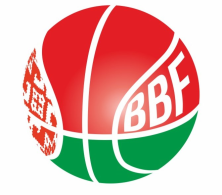 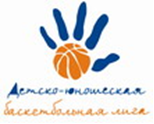 XXIV Детско-юношеской баскетбольной лиги - «Слодыч»III тур - девушки 2008-2009 гг.р. Див. 204-05 февраля 2022г., г. Минск, ул. Стадионная 3Команды – участницы:04 февраля 2022 (пятница)05 февраля 2022 (суббота)Главный судья                                    Каленто Григорий АнатольевичСДЮШОР по баскетболу «Горизонт»«ОГСДЮШОР №2» ОршаДЮСШ БК «Горизонт»ВремяматчаНазвание командысчётНазвание команды11.50СДЮШОР по баскетболу «Горизонт»«ОГСДЮШОР №2» Орша13.10КонкурсКонкурсКонкурс13.30ДЮСШ БК «Горизонт»СДЮШОР по баскетболу «Горизонт»ВремяматчаНазвание командысчётНазвание команды10.00ДЮСШ БК «Горизонт»«ОГСДЮШОР №2» Орша